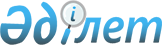 О внесении изменений в решение городского маслихата от 28 мая 2007 года № 37/323 "О назначении и оказании социальных выплат отдельным категориям граждан"
					
			Утративший силу
			
			
		
					Решение Актауского городского маслихата от 27 апреля 2011 года № 42/386. Зарегистрировано Департаментом юстиции Мангистауской области 27 мая 2011 года № 11-1-155. Утратило силу решением Актауского городского маслихата Мангистауской области от 12 декабря 2013 года № 16/155      Сноска. Утратило силу решением Актауского городского маслихата Мангистауской области от 12.12.2013 № 16/155.      В соответствии со статьей 56 кодекса Республики Казахстан от 4 декабря 2008 года № 95-IV «Бюджетный кодекс Республики Казахстан», статьи 6 Закона Республики Казахстан от 23 января 2001 года № 148 «О местном государственном управлении и самоуправлении в Республике Казахстан», статьи 20 Закона Республики Казахстан от 28 апреля 1995 года № 2247 «О льготах и социальной защите участников, инвалидов Великой Отечественной войны и лиц, приравненных к ним» и статьи 3 Закона Республики Казахстан от 13 декабря 2001 года № 267 «О праздниках в Республике Казахстан», городской маслихат РЕШИЛ:



      1. Внести в решение городского маслихата от 28 мая 2007 года № 37/323 «О назначении и оказании социальных выплат отдельным категориям граждан» (зарегистрировано в Реестре государственной регистрации нормативных правовых актов за № 11-1-57, опубликовано в газете «Огни Мангистау» от 14 июля 2007 года № 127) следующие изменения:



      В преамбуле указанного решения слова «со статьей 53 Бюджетного кодекса» заменить словами «со статьей 56 Бюджетного кодекса Республики Казахстан от 4 декабря 2008 года»;



      пункт 2 и пункт 3 исключить;



      приложение 1 к указанному решению изложить в новой редакции, согласно приложению 1 к настоящему решению.



      2.Настоящее решение вводится в действие по истечении десяти календарных дней после дня их первого официального опубликования.      Председатель сессии                     Е.Космаганбетов      Секретарь городского

      маслихата                               Ж. Матаев      «СОГЛАСОВАНО»

      Исполняющая обязанности

      начальника государственного

      учреждения «Актауский

      городской отдел занятости

      и социальных программ»

      Хайрлиева Г.

      27 апреля 2011 года

Приложение 1 к решению

городского маслихата

от 27 апреля 2011 года № 42/386 Категория граждан, имеющих права на социальные выплаты в честь государственных праздников Республики Казахстан и знаменательных дат
					© 2012. РГП на ПХВ «Институт законодательства и правовой информации Республики Казахстан» Министерства юстиции Республики Казахстан
				№
п/п
Наимено-

вание государ-

ст венных праздни-

ков и знамена-

тельных дат
Категория граждан, имеющих права на социальные выплаты
Размер со-

циальных выплат
Перио-

дичность выплат
1Ко Дню Победы (9 мая)Участники и инвалиды Великой Отечественной войны100 тысяч тенгеОдин раз в год2Ко Дню Победы (9 мая)Лица, приравненные по льготам и гарантиям к инвалидам Великой Отечественной войны 60 тысячтенгеОдин раз в год3Ко Дню Победы (9 мая)Лица, приравненные по льготам и гарантиям к участникам Великой Отечественной войны 50 тысячтенгеОдин раз в год4Ко Дню Победы (9 мая)Вдовы погибших воинов в годы Великой Отечественной войны и не вступившие в повторный брак40 тысяч тенгеОдин раз в год5Ко Дню Победы (9 мая)Лица, награжденные орденами и медалями бывшего Союза ССР за самоотверженный труд и безупречную воинскую службу в тылу в годы Великой Отечественной войны, труженикам тыла, имеющие архивную справку или запись в трудовой книжке о работе не менее 6-ти месяцев в период с 22 июня 1941 года по 9 мая 1945 года10 тысяч тенгеОдин раз в год6Ко Дню Победы (9 мая)Другие категории лиц, приравненных по льготам и гарантиям к участникам войны, (кроме жены (мужья) умерших инвалидов войны и приравненных к ним инвалидов, а также жены (мужья) умерших участников войны, партизан, подпольщиков, граждан, награжденных медалью «За оборону Ленинграда» и знаком «Житель блокадного Ленинграда», признавшихся инвалидами в результате общего заболевания, трудового увечья и других причин (за исключением противоправных), которые не вступали в другой брак, участников ликвидации последствий катастрофы на Чернобыльской АЭС в 1988-1989 годах)10 тысяч тенгеОдин раз в год7Ко Дню Победы (9 мая)Участники ликвидации последствий катастрофы на Чернобыльской АЭС в 1988-1989 годах20 тысяч тенгеОдин раз в год8Ко Дню Конституции Получатели государственного социального пособия по утере кормильца (на детей)2месячных расчетных показате-лейОдин раз в год9Ко Дню Конституции Персональные пенсионеры Республиканского значения60 месячных расчетных показате-лейОдин раз в год10Ко Дню Конституции Персональные пенсионеры областного значения36 месячных расчетных показате-лейОдин раз в год11Ко Дню Конституции Почетные граждане города10 месячных расчетных показате-лейОдин раз в год12Ко Дню инвалидовИнвалиды всех групп, получатели специального государственного пособия и дети-инвалиды до 16 лет2 месячных расчетных показате-лейОдин раз в год (октябрь)13Ко Дню пожилых людейОдинокие пенсионеры, старше 70-ти лет2 месячных расчетных показате-лейОдин раз в год

(октябрь)